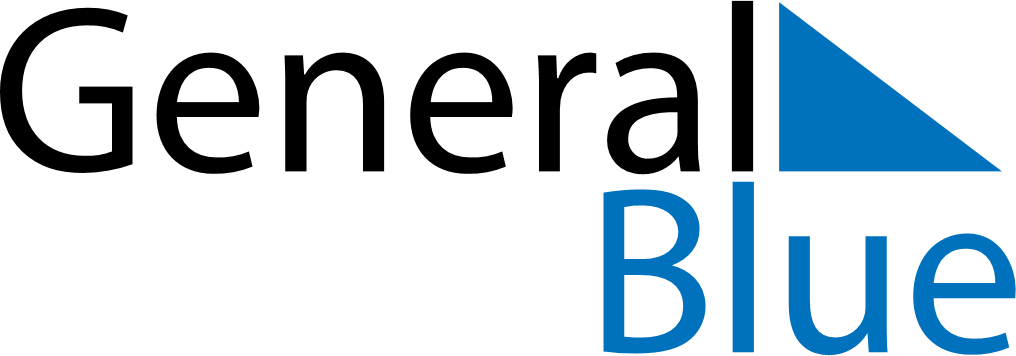 Quarter 2 of 2023 GermanyQuarter 2 of 2023 GermanyQuarter 2 of 2023 GermanyQuarter 2 of 2023 GermanyQuarter 2 of 2023 GermanyQuarter 2 of 2023 GermanyQuarter 2 of 2023 GermanyApril 2023April 2023April 2023April 2023April 2023April 2023April 2023April 2023April 2023SUNMONMONTUEWEDTHUFRISAT1233456789101011121314151617171819202122232424252627282930May 2023May 2023May 2023May 2023May 2023May 2023May 2023May 2023May 2023SUNMONMONTUEWEDTHUFRISAT1123456788910111213141515161718192021222223242526272829293031June 2023June 2023June 2023June 2023June 2023June 2023June 2023June 2023June 2023SUNMONMONTUEWEDTHUFRISAT1234556789101112121314151617181919202122232425262627282930Apr 6: Maundy ThursdayApr 7: Good FridayApr 9: Easter SundayApr 10: Easter MondayMay 1: Labour DayMay 14: Mother’s DayMay 18: Ascension DayMay 28: PentecostMay 29: Whit Monday